La Playa Presentation 　2021　≪原本：全27ｐ≫ラ・プラヤ・プレゼンテーション“Wines with purpose”　目的を持ったワイン≪ 原本ｐ２≫　インスピレーション～啓示～2001年；初期のラベルチリ・コルチャグア出身のスティル（Sutil）・ファミリーと米・カリフォルニア州ナパ・ヴァレーのアクセルセン（Axelsen）・ファミリーは、チリの優れた地理&気候条件を見込んで、1990年コルチャグア・ヴァレーのペラリーリョにあるティンギリリカ川のほとりでブドウ栽培を始めました。これがLA PLAYA WINESの誕生です。2005年；　ラベル変更販売は非常に順調で、20ヶ国以上に輸出。特にアメリカ合衆国とヨーロッパでは大成功を収めました。2010年；　ラベル変更ワイン・ツーリズム・プロジェクト　“ホテル・ヴィニャ・ラ・プラヤ”をイメージしたラベル。2004年にコルチャグア・ヴァレーに建設されたホテルは、周囲を130ha の広大なブドウ畑に囲まれています。2020年；　新ラベルに変更両ファミリーの2代目が、ブランド・コンセプトを転換。年々拡大する環境危機を懸念して、ラ・プラヤ・ワインを環境ソリューションの一部として展開することを決意、次世代を支援する「Wines with a Purpose～目的を持ったワイン」と位置付けました。≪ 原本ｐ３≫　環境問題解決の一助となることを目指して・・最も深刻な環境問題の1つに、何千もの生物の生息地を構成する海や川の汚染です。この問題はラ・プラヤが持続可能性を中心に置くビジネス・モデルへの転換を図るきっかけとなりました。ラ・プラヤは、環境の復活＆保全のために寄付する１ドル毎を、ビジネスの成功を計る指標としています。　≪ 原本ｐ４≫　目的を持ったワイン　ラ・プラヤの企業理念は、責任ある方法で生産されたサステイナブルなワイン・ブランドを発展させることと、環境保全活動を通して周囲のコミュニティに刺激を与えプラスの影響を及ぼすことです。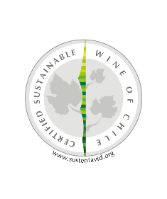 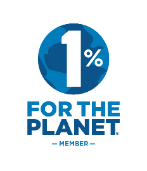 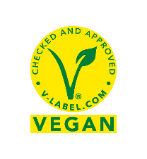 ラ・プラヤの挑戦は、目的達成に必要な信頼性や透明性をガイダンスによって提供してくれる、世界的に有名な機関によって支えられています。　≪ 原本ｐ５≫　1％ For the Planet（地球のための1％）への加盟　
1％ For the Planetは、企業や個人が年次会員になり日常の行動を通じて環境ソリューションをサポートするように促す、世界的なムーブメントです。その役割は、寄付などの方法についての助言、資金の適切な運用、世界のあらゆるネットワークへの影響力増強などです。ラ・プラヤは“1％ For the Planet”に最初に加盟したラテン・アメリカのワイナリーであることを誇りに思っています。〔参照：リンク〕1％ For the Planet　＝　１FTPへの加盟についてhttps://directories.onepercentfortheplanet.org/profile/top-wine-group-la-playa-wines-brandラ・プラヤ–「目的を持ったワイン」は、チリのコルチャグア・ヴァレーにある家族経営のワイナリー。スティル家（チリ）アクセルセン家（米国カリフォルニア州）の合弁事業として2000年に設立されました。ファミリーが所有するブドウ畑は（LIMARI、COLCHAGUA、MAULE、BIO BIO）の4ヶ所にあります。チリで生産され、瓶詰めされたワインは世界13ケ国に輸出されています。系列の農場やワイナリー、ホテルの従業員は100名に達します。オーナーをはじめ、その兄弟やパートナーがサーファー、もしくはウォータースポーツの愛好家であることから、LA PLAYAは、大切な海岸の生態系を守るために1FTPに加盟。グローバルネットワークにより世界中の人々と力を合わせ、次世代のためにより良い形で環境を残していく責任があると感じています。ラ・プラヤは南米のワイナリーで初の１ＦＴＰメンバーであることを誇りに思い、地元地域の他ワイナリーに刺激を与えることを使命と心得ています。『ラ・プラヤ・ワイン＝目的を持ったワイン』とはそうした意味です。私達は環境活動を無償でサポートしています。≪原本；ｐ６≫　ラ・プラヤのワインを購入する度に、有名なNGOの指揮下で実行される海岸地域の環境保護活動に寄付することができます。　※“1％ For the Planet”から様々な非営利の環境保護団体へ寄付されます。≪原本；ｐ７≫　サステイナブル・インパクト　ワイン・オブ・チリのサステイナブル・コードにおいてレッド、グリーン、オレンジの3つのカテゴリーで認定を受けています。【レッド・エリア＝醸造工程】・・98.0％達成・灌漑システムの改善　　9,300万Lを節約）・セラーの境界フェンスに19,500キロのスクラップ（金属屑）を使用。・材料のリサイクル　　紙と段ボール1,900㎏、樹木24本分に相当）、ガラス瓶2,310㎏、プラスチック1,090㎏をリサイクル【グリーン・エリア＝ブドウ畑】・・92.9％達成・有機廃棄物の再利用　　29万kgを堆肥として使用・有機物処分のためのミミズ養殖　4,000㎏の固体腐植土、60万7,000Lの液体腐植土を生産【オレンジ・エリア＝社会的貢献】・・91.5％達成・地元ペラリージョにおけるコミュニティ活動　　地元の学校の寄付とトレーニング　新型コロナウィルス対策として543kmの道路を消毒　 ・全商品Vegan対応　　ワインのろ過には植物性プロテインのみを使用。≪原本；ｐ８≫　ラ・プラヤ　目的を持ったワイン　≪原本；ｐ9≫ラ・プラヤでは細長い国土の南北900㎞に渡って点在するリマリ・ヴァレーからイタタ・ヴァレーに至る9つのアペラシオンからワインを生産しています。東から西はアンデス山脈、沿岸山脈、太平洋よって形成され、複雑な地理条件がワイン造りに活かされています。写真　　カミーロ・ヴィアニ　/ ワインメーカー≪原本；ｐ10 ≫　グラン・レゼルバ・シリーズ厳選された区画から生産される生産量限定ワイン。樽熟成：　14～18ヶ月間	アペラシオン：　コルチャグア、リマリ、マイポ・ヴァレーブドウ品種：　カルムネール、シラー、カベルネ・ソーヴィニヨン≪原本；ｐ11 ≫　レゼルバ・シリーズ各産地の個性を忠実に反映した、幅広いヴァラエタル・ワイン樽熟成：　６～12ヶ月間アペラシオン：　カサブランカ、リマリ、コルチャグア、マイポ・ヴァレーブドウ品種：　ソーヴィニヨン・ブラン、シャルドネ、ピノ・ノワール、メルロー、カルムネール、カベルネ・ソーヴィニヨン≪原本；ｐ12 ≫　スタンダード（エステート）・シリーズ各ブドウ品種の個性を最大限引き出した、様々なブドウ畑から生まれるフレッシュで親しみやすいワイン。樽熟成：　赤ワインのみ　３～6月間アペラシオン：　コルチャグア、カウケネス・ヴァレーブドウ品種：　ソーヴィニヨン・ブラン、シャルドネ、カベルネ・ソーヴィニヨン・ロゼ、メルロー、カルムネール、カベルネ・ソーヴィニヨン≪原本；ｐ13 ≫　なし≪原本；ｐ14 ≫　受賞歴≪原本；ｐ15 ≫　デザイン　・スクリューキャップ。キャップシールに“1％ For the Planet ”のマークと文字　・エコガラス（持続可能な軽量ボトル）　・斬新なラベルの仕様。・はっきりと目立つブランド名・ラ・プラヤ＝浜辺　のイラスト。チリのサパジャール 海岸（Zapallar）の風景・カモメ＝浜辺の象徴・シリーズ名、ブドウ品種、アペラシオン、収穫年などの情報≪原本；ｐ16 ≫　バックラベル・目的を持ったワインラ・プラヤは海と浜辺を生態系の自然の生息地として尊重し手付かずの状態に保つことを目的として、売上の1％を地元の非営利NGO団体に寄付しています。・“1％ For the Planet ”の加盟マークVagan　マークWine of Chile サステイナブル認証マーク≪原本；ｐ17 ≫　外箱イメージ（750ml＊6本入り）≪原本；ｐ18 ≫　セールス＆マーケティング・ツール≪原本；ｐ19 ≫　ソーシャル・ネットワーク≪原本；ｐ20 ≫　広告、ポスター≪原本；ｐ21 ≫　ウェブサイト　https://www.laplayawines.cl/≪原本；ｐ22 ≫　POP≪原本；ｐ23 ≫　イメージ写真≪原本；ｐ24 ≫　テクニカルシート≪原本；ｐ25 ≫　ビジネス・インセンティブ　（刺激策）ラ・プラヤは、販促活動として下記の提案を致します。　・2021年の販売目標を達成し販売トップに輝いた会社の代表者をチリへの旅行にご招待します。　・コルチャグアにあるホテル・ヴィニャ・ラ・プラヤに滞在していただき、地元NGOによるチリの海岸線の保護活動に参加していただきます。≪原本；ｐ26 ≫　世界各国への流通【アメリカ合衆国】・Cabernet Corporation（全米44州）との20年に渡る取引　・全米最大級の小売り業者に販売：Spec’s / Binny’s / BevMo　・スタンダード（エステート）・シリーズのソーヴィニヨン・ブランが、Nielsen2020の６～9.99　USドルのワインのカテゴリーでトップ４にランク・イン。【デンマーク】・Kjaer & Sommersfeldtとの20年に渡る取引　・デンマークのベスト・プレミアム・ワイン・ディストリビューターに選出。　・デンマーク中の最高級ホテルやレストランで取り扱い。【イギリス】・2005年よりEllis of Richmond と取引。・ロンドンを拠点に、オントレード・スペシャリスト・ディストリビューターとして活躍。【チリ国内】・国内最大のオフトレード小売、ウォルマート、ジャンボなどで販売。≪原本；ｐ27 ≫　　La Playa　完